ASSOCIATION DES AMIS DU POTAGER DU ROI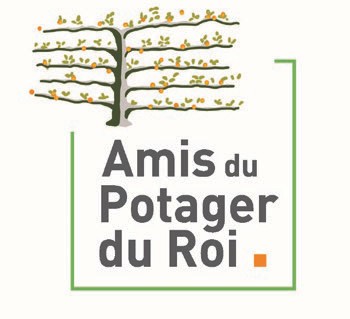 Bulletin d’adhésion 2024Chèque à établir à ordre : ‘Assoc. Amis du Potager du Roi’ et à envoyer avec ce bulletin à : Association des Amis du Potager du Roi. 11 rue du Maréchal Joffre. 78 000 Versailles ou àamisdupotagerduroi@yahoo.frNom :Prénom (s):Adresse Rue :Ville et code postal:Profession TélAdresse électronique :Comment aimeriez -vous contribuer aux activités de l’association ?Pour toute information supplémentaire :Michel Schlosser,Association des Amis du Potager du Roi11 rue du Maréchal Joffre, 78 000 Versailles – 06 08 64 72 79 – schlossermm@yahoo.frAdhésion 2024€ 15 ou 20Adhésion individuelle € 15, couple € 20Don additionnel(facultatif)€Dans la mesure où elle peut se considérer comme étant d’intérêt général, l’association vous remettra un reçu fiscal pour ce don additionnel afin que vous puissiez bénéficier d’une réduction d’impôts.Le statut de bienfaiteur est accordé à partir d’un total de € 50 (adhésion individuelle) ou € 66 (adhésioncouple)